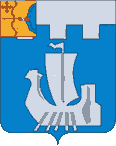 Информационный бюллетень органов местного    самоуправления Подосиновского районаот 14.12.2023 № 36 (576)утверждён решением Подосиновской районной Думы от 21.12.2007 № 30/100(в редакции от 30.08.2011 № 07/60)пгт ПодосиновецВ соответствии с решением Подосиновской районной Думы 4–го созыва от 28.08.2015 № 61/353 «Об утверждении Положения о Почётной грамоте и Благодарственном письме Подосиновской районной Думы» (с изменениями, утвержденными решениями Подосиновской районной Думы от 23.10.2015 № 64/365, от 18.12.2015 № 66/382, от 10.06.2016 № 74/425, от 12.05.2023 № 26/104), на основании представленного ходатайства и решения депутатской комиссии по вопросам местного самоуправления Подосиновской районной Думы шестого созыва от 12.12.2023 № 05: Наградить Благодарственным письмом Подосиновской районной  Думы - Коневу Елену Николаевну, библиотекаря Подосиновской районной детской библиотеки – детского отдела Подосиновской центральной библиотеки им. А.А. Филёва за большой вклад в организацию библиотечного обслуживания детей и подростков.Торжественную церемонию вручения Благодарственных писем Подосиновской районной Думы провести на очередном заседании Подосиновской районной Думы.3. Опубликовать настоящее распоряжение в Информационном бюллетене органов местного самоуправления Подосиновского района и разместить на официальном сайте Администрации Подосиновского района Кировской области http://podosadm.ru/ и https://podosadm-r43.gosuslugi.ru.4. Настоящее распоряжение вступает в силу с момента его подписания. Председатель Подосиновской районной Думы    А.И. Третьяков                                                                                УЧРЕДИТЕЛЬ: Подосиновская районная Дума Кировской областиОТВЕТСТВЕННЫЙ ЗА ВЫПУСК ИЗДАНИЯ: Администрация Подосиновского районаАДРЕС: 613930, пгт Подосиновец Кировской обл., ул. Советская, 77ДАТА ВЫПУСКА: 14.12.2023, ТИРАЖ: 4 экземпляра№п/пСодержаниеРеквизитыСтраница1.Распоряжение председателя Подосиновской районной Думы шестого созыва «О награждении Благодарственным письмом Подосиновской районной Думы»от 14.12.2023 № 20 2-3ПРЕДСЕДАТЕЛЬ ПОДОСИНОВСКОЙ РАЙОННОЙ ДУМЫШЕСТОГО СОЗЫВА РАСПОРЯЖЕНИЕПРЕДСЕДАТЕЛЬ ПОДОСИНОВСКОЙ РАЙОННОЙ ДУМЫШЕСТОГО СОЗЫВА РАСПОРЯЖЕНИЕПРЕДСЕДАТЕЛЬ ПОДОСИНОВСКОЙ РАЙОННОЙ ДУМЫШЕСТОГО СОЗЫВА РАСПОРЯЖЕНИЕПРЕДСЕДАТЕЛЬ ПОДОСИНОВСКОЙ РАЙОННОЙ ДУМЫШЕСТОГО СОЗЫВА РАСПОРЯЖЕНИЕПРЕДСЕДАТЕЛЬ ПОДОСИНОВСКОЙ РАЙОННОЙ ДУМЫШЕСТОГО СОЗЫВА РАСПОРЯЖЕНИЕ14.12.2023№20пгт Подосиновец пгт Подосиновец пгт Подосиновец пгт Подосиновец пгт Подосиновец О награждении Благодарственным письмом Подосиновской районной Думы 